 ZO ČSCH HOLICE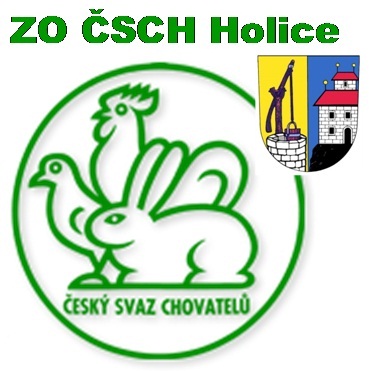 Zve k obeslání a návštěvěOkresní výstavy drůbeže a tradiční posvícenské výstavy drobného zvířectva - králíků, holubů, nutrii a okrasného ptactva 7. ročníku - expozice plemene Český černopesíkatý.Součástí bude expozice zahrádkářů a včelařů.Ve výstavním areálu chovatelů Puškinova 1018, HoliceSobota 16. 9. a neděle 17. 9. 2023  8.00 - 17.00 hodin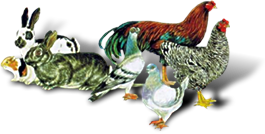 Výstavní podmínky: Okresní výstavy drůbeže a posvícenské výstavy drobného zvířectva, okrasného ptactva, ovoce, zeleniny, květin a včel. Podmínky: Výstava může být obeslána pouze čistokrevnými zvířaty.Uzávěrka přihlášek je 31. srpna 2023. Adresovat: pavel.syrucek@seznam.cz nebo Pavel Syrůček, Drozdice 11, 53002 Pardubice   Info: 737063422KLECNÉ SE NEPLATÍ. Každý vystavovatel uhradí manipulační poplatek 50,- Kč. Tento poplatek kryje cenu katalogu výstavy s oceněním zvířat a manipulační náklady.Drůbež hrabavá drůbež bude vystavena v klecích jednotlivě, případně u drobnějších plemen po kolekcích. Husy, kachny a krůty budou vystaveny ve voliérách 1.2.  Soutěž okresu Pardubice – soutěží se v kolekcích 1.2 pouze chovatelé okresu Pardubice, počet kolekcí není omezen. Oceněno pohárem 5 nejlepších kolekcí. Soutěž organizací okresu Pardubice – započítávají se 3 nejlepší kolekce od 3 různých chovatelů z každé organizace – oceněni pohárem 3 nejlepší organizace. Dále je vyhlášena soutěž o nejlepšího 1,0 a nejlepší 0,1 a další čestné ceny na jednotlivce i pro chovatele mimo okres Pardubice.MCH – samostatná soutěž vyhodnocena nejlepší kolekce MCH a případně čestné ceny na jednotlivce.Holubi budou vystavováni jednotlivě ve výstavních klecích. Chovatelé holubů soutěží o vítězného holuba a čestné ceny na jednotlivce.MCH – samostatná soutěž Pohár šampión MCH a případné čestné ceny Králíci budou vystaveni ve výstavních klecích jako jednotlivci nebo kolekce. Kolekce budou hodnoceny S 4, S 2+2, ChS. V memoriálu Františka Provazníka o nejlepší kolekci a nejlepšího jednotlivce malých a zakrslých plemen králíků. Dále nejlepší kolekci velkých a středních plemen a další čestné ceny. Součástí výstavy bude expozice králíků Ččp. Zde budou oceněni vítězná kolekce a nejlepší jednotlivec expozice.  MCH -  samostatná soutěž vyhodnocena nejlepší kolekce MCH a případně čestné ceny Všechna vítězná zvířata u všech druhů zvířat obdrží kvalitní čestné ceny a poháry, které vyhodnotí delegovaní posuzovatelé.Nutrie ukázková expozice budou vystaveny v klecích jednotlivě.Okrasné ptactvo ukázková expozice bude vystaveno jednotlivě v klecích, nebo ve výstavních voliérách, dle požadavku majitele/vystavovatele/.Příjem zvířat: zvířata musí být dopravena na výstavu ve čtvrtek 14. 9. 2023 od 14 do 19 hodin, nebo v pátek 15. 9. 2023 od 6,30 do 7,30 hodin.POSOUZENÍ ZVÍŘAT bude provedeno delegovanými posuzovateli v pátek 15. 9. 2023 od 8 hodin bez přístupu veřejnosti.VETERINÁRNÍ PODMÍNKY: králíci musí být očkováni proti moru 1 + 2 a myxomatóze, holubi a drůbež musí být vakcinováni proti pseudomoru. Všechna zvířata musí pocházet ze zdravých chovů, bez vnějších příznaků onemocnění! Veterinární dozor bude zajištěn. Nemocná, nebo z nemoci podezřelá zvířata budou vyřazena z výstavních klecí.Prodej zvířat bude realizován výhradně přes výstavní pokladnu, majitel zvířete obdrží cenu, kterou si určí v přihlášce na výstavu, kupujícímu bude účtováno navýšení 10%, které bude ve prospěch výstavy. Navýšená cena bude uvedena v katalogu výstavy.Výstava bude otevřena pro veřejnost v sobotu dne 16. 9. 2023 od 8 do 17 hodin a v neděli 17. 9. 2023 od 8 do 17 hodin. Děkujeme všem vystavovatelům za pochopení, respektování tohoto času a respektování návštěvníků, jelikož díky nim můžeme vystavovat bez klecného. Děkujeme za pochopení! V neděli 17. 9. 2023 bude v 16.00 hodin slavnostní předávání získaných cen vystavovatelům.Přihlášením zvířat dává chovatel souhlas ZO ČSCH Holice se zpracováním a zveřejněním osobních údajů (jméno, adresa, telefon, email) v katalogu výstavy a www stránkách ZO ČSCH Holice.Děkujeme všem vystavovatelům za návštěvu a obeslání výstavy. Věříme, že budete úspěšní a odvezete si od nás pěknou cenu.                                                                Výstavní výbor ZO ČSCH Holice.Přihláška zvířat na posvícenskou výstavu Holice 16. -17. 9. 2023Přihláška zvířat na posvícenskou výstavu Holice 16. -17. 9. 2023Přihláška zvířat na posvícenskou výstavu Holice 16. -17. 9. 2023Přihláška zvířat na posvícenskou výstavu Holice 16. -17. 9. 2023Přihláška zvířat na posvícenskou výstavu Holice 16. -17. 9. 2023Přihláška zvířat na posvícenskou výstavu Holice 16. -17. 9. 2023Přihláška zvířat na posvícenskou výstavu Holice 16. -17. 9. 2023Přihláška zvířat na posvícenskou výstavu Holice 16. -17. 9. 2023Přihláška zvířat na posvícenskou výstavu Holice 16. -17. 9. 2023Přihláška zvířat na posvícenskou výstavu Holice 16. -17. 9. 2023Přihláška zvířat na posvícenskou výstavu Holice 16. -17. 9. 2023Přihláška zvířat na posvícenskou výstavu Holice 16. -17. 9. 2023Přihláška zvířat na posvícenskou výstavu Holice 16. -17. 9. 2023Přihláška zvířat na posvícenskou výstavu Holice 16. -17. 9. 2023Adresovat: pavel.syrucek@seznam.cz, nebo Pavel Syrůček, Drozdice 11, 53002 Pardubice   Info: 737063422Adresovat: pavel.syrucek@seznam.cz, nebo Pavel Syrůček, Drozdice 11, 53002 Pardubice   Info: 737063422Adresovat: pavel.syrucek@seznam.cz, nebo Pavel Syrůček, Drozdice 11, 53002 Pardubice   Info: 737063422Adresovat: pavel.syrucek@seznam.cz, nebo Pavel Syrůček, Drozdice 11, 53002 Pardubice   Info: 737063422Adresovat: pavel.syrucek@seznam.cz, nebo Pavel Syrůček, Drozdice 11, 53002 Pardubice   Info: 737063422Adresovat: pavel.syrucek@seznam.cz, nebo Pavel Syrůček, Drozdice 11, 53002 Pardubice   Info: 737063422Adresovat: pavel.syrucek@seznam.cz, nebo Pavel Syrůček, Drozdice 11, 53002 Pardubice   Info: 737063422Pohl.Kol.Tetování-č.kr.PlemenoBarvaKresbaCenaJméno:Jméno:Jméno:Jméno:Příjmení:Příjmení:Příjmení:Jméno:Jméno:Jméno:Jméno:Příjmení:Příjmení:Příjmení:Bydliště:Bydliště:Bydliště:Bydliště:Ulice:Ulice:čp:Bydliště:Bydliště:Bydliště:Bydliště:Ulice:Ulice:čp:PSČ:PSČ:Telefon:Telefon:Email:Email:Email:PSČ:PSČ:Telefon:Telefon:Email:Email:Email:Člen ZO:Člen ZO:Člen ZO:Přihlášením zvířat dávám souhlas ZO ČSCH Holice se zpracováním a zveřejněním osobních údajů (adresa, telefon, email) v katalogu výstavy a www stránkách ZO ČSCH HolicePřihlášením zvířat dávám souhlas ZO ČSCH Holice se zpracováním a zveřejněním osobních údajů (adresa, telefon, email) v katalogu výstavy a www stránkách ZO ČSCH HolicePřihlášením zvířat dávám souhlas ZO ČSCH Holice se zpracováním a zveřejněním osobních údajů (adresa, telefon, email) v katalogu výstavy a www stránkách ZO ČSCH HolicePřihlášením zvířat dávám souhlas ZO ČSCH Holice se zpracováním a zveřejněním osobních údajů (adresa, telefon, email) v katalogu výstavy a www stránkách ZO ČSCH HoliceČlen ZO:Člen ZO:Člen ZO:Přihlášením zvířat dávám souhlas ZO ČSCH Holice se zpracováním a zveřejněním osobních údajů (adresa, telefon, email) v katalogu výstavy a www stránkách ZO ČSCH HolicePřihlášením zvířat dávám souhlas ZO ČSCH Holice se zpracováním a zveřejněním osobních údajů (adresa, telefon, email) v katalogu výstavy a www stránkách ZO ČSCH HolicePřihlášením zvířat dávám souhlas ZO ČSCH Holice se zpracováním a zveřejněním osobních údajů (adresa, telefon, email) v katalogu výstavy a www stránkách ZO ČSCH HolicePřihlášením zvířat dávám souhlas ZO ČSCH Holice se zpracováním a zveřejněním osobních údajů (adresa, telefon, email) v katalogu výstavy a www stránkách ZO ČSCH HolicePřihlášením zvířat dávám souhlas ZO ČSCH Holice se zpracováním a zveřejněním osobních údajů (adresa, telefon, email) v katalogu výstavy a www stránkách ZO ČSCH HolicePřihlášením zvířat dávám souhlas ZO ČSCH Holice se zpracováním a zveřejněním osobních údajů (adresa, telefon, email) v katalogu výstavy a www stránkách ZO ČSCH HolicePřihlášením zvířat dávám souhlas ZO ČSCH Holice se zpracováním a zveřejněním osobních údajů (adresa, telefon, email) v katalogu výstavy a www stránkách ZO ČSCH HolicePřihlášením zvířat dávám souhlas ZO ČSCH Holice se zpracováním a zveřejněním osobních údajů (adresa, telefon, email) v katalogu výstavy a www stránkách ZO ČSCH HoliceSvým podpisem potvrzuji dodržení veterinárních podmínek a dávám souhlas s evidencí osobních údajů v ZO ČSCH Holice za účelem jejich výstavní činnosti Svým podpisem potvrzuji dodržení veterinárních podmínek a dávám souhlas s evidencí osobních údajů v ZO ČSCH Holice za účelem jejich výstavní činnosti Svým podpisem potvrzuji dodržení veterinárních podmínek a dávám souhlas s evidencí osobních údajů v ZO ČSCH Holice za účelem jejich výstavní činnosti Svým podpisem potvrzuji dodržení veterinárních podmínek a dávám souhlas s evidencí osobních údajů v ZO ČSCH Holice za účelem jejich výstavní činnosti Svým podpisem potvrzuji dodržení veterinárních podmínek a dávám souhlas s evidencí osobních údajů v ZO ČSCH Holice za účelem jejich výstavní činnosti Svým podpisem potvrzuji dodržení veterinárních podmínek a dávám souhlas s evidencí osobních údajů v ZO ČSCH Holice za účelem jejich výstavní činnosti Svým podpisem potvrzuji dodržení veterinárních podmínek a dávám souhlas s evidencí osobních údajů v ZO ČSCH Holice za účelem jejich výstavní činnosti Svým podpisem potvrzuji dodržení veterinárních podmínek a dávám souhlas s evidencí osobních údajů v ZO ČSCH Holice za účelem jejich výstavní činnosti Svým podpisem potvrzuji dodržení veterinárních podmínek a dávám souhlas s evidencí osobních údajů v ZO ČSCH Holice za účelem jejich výstavní činnosti Svým podpisem potvrzuji dodržení veterinárních podmínek a dávám souhlas s evidencí osobních údajů v ZO ČSCH Holice za účelem jejich výstavní činnosti Svým podpisem potvrzuji dodržení veterinárních podmínek a dávám souhlas s evidencí osobních údajů v ZO ČSCH Holice za účelem jejich výstavní činnosti Svým podpisem potvrzuji dodržení veterinárních podmínek a dávám souhlas s evidencí osobních údajů v ZO ČSCH Holice za účelem jejich výstavní činnosti Svým podpisem potvrzuji dodržení veterinárních podmínek a dávám souhlas s evidencí osobních údajů v ZO ČSCH Holice za účelem jejich výstavní činnosti Svým podpisem potvrzuji dodržení veterinárních podmínek a dávám souhlas s evidencí osobních údajů v ZO ČSCH Holice za účelem jejich výstavní činnosti Svým podpisem potvrzuji dodržení veterinárních podmínek a dávám souhlas s evidencí osobních údajů v ZO ČSCH Holice za účelem jejich výstavní činnosti Svým podpisem potvrzuji dodržení veterinárních podmínek a dávám souhlas s evidencí osobních údajů v ZO ČSCH Holice za účelem jejich výstavní činnosti Podpis ………………………………………………………………………….Podpis ………………………………………………………………………….Podpis ………………………………………………………………………….